Приложение 3к документации об аукционе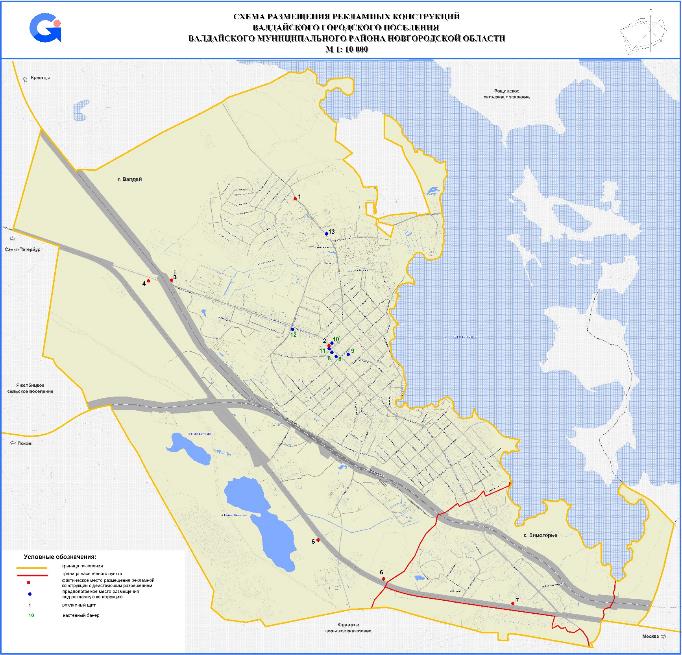 